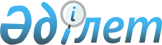 О должностных окладах Председателя, членов и служащих секретариата Счетного комитета по контролю за исполнением республиканского бюджета
					
			Утративший силу
			
			
		
					УКАЗ ПРЕЗИДЕНТА РЕСПУБЛИКИ КАЗАХСТАН от 3 июня 1996 г. N 3013. Утратил силу - Указом Президента РК от 1 апреля 1997 г. N 3436 ~U973436.



          В соответствии с подпунктом 5 пункта 2 Указа Президента
Республики Казахстан от 29 января 1996 г. N 2843 "Об оплате труда
работников государственных органов Республики Казахстан,
содержащихся за счет государственного бюджета" ПОСТАНОВЛЯЮ:




     Утвердить прилагаемые должностные оклады Председателя, членов и
служащих секретариата Счетного комитета по контролю за исполнением
республиканского бюджета.
     Президент
Республики Казахстан
                                                      Приложение
                                                  к Указу Президента
                                                  Республики Казахстан
                                                    от 3 июня 1996г.
                                                        N 3013

                         Должностные оклады
             Председателя, членов Счетного комитета по
              контролю за исполнением республиканского
                бюджета и служащих его секретариата
____________________________________________________________________
Наименование должности                  Месячный должностной оклад
                                                 (тенге)
____________________________________________________________________

Председатель Счетного комитета                    7400

Член Счетного комитета                            6800

Заведующий секретариатом -                        6000
начальник департамента

Заместитель заведующего секретариатом -           5500
заместитель начальника департамента

Консультант - начальник                           5000
отдела департамента

Помощник Председателя                             4100

Главный бухгалтер                                 4100

Ведущий специалист                                3800

Старший инспектор                                 1900



      
      


					© 2012. РГП на ПХВ «Институт законодательства и правовой информации Республики Казахстан» Министерства юстиции Республики Казахстан
				